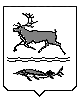 МУНИЦИПАЛЬНОЕ ОБРАЗОВАНИЕСЕЛЬСКОЕ ПОСЕЛЕНИЕ КАРАУЛТАЙМЫРСКОГО ДОЛГАНО-НЕНЕЦКОГО МУНИЦИПАЛЬНОГОРАЙОНААДМИНИСТРАЦИЯП О С Т А Н О В Л Е Н И Еот   декабря 2022 года   №     – ПОб утверждении административного регламента предоставления муниципальной услуги «Утверждение схемы расположения земельного участка или земельных участков на кадастровом плане территории» на территории сельского поселения Караул Таймырского Долгано-Ненецкого муниципального района Красноярского краяНа основании Федерального закона от 27 июля 2010 № 210-ФЗ «Об организации предоставления государственных и муниципальных услуг», Федеральным законом от 06.10.2003 № 131-ФЗ Градостроительного кодекса Российской Федерации, Федерального закона от 19 июля 2018 № 204-ФЗ «О внесении изменений в Федеральный закон «Об организации предоставления государственных и муниципальных услуг» в части установления дополнительных гарантий граждан при получении государственных и муниципальных услуг», Уставом муниципального образования «Сельское поселение Караул» Таймырского Долгано-Ненецкого муниципального района, Постановлением Администрации сельского поселения Караул от 04.10.2010 г. №57-П «Об утверждении Порядка разработки и утверждения Административных регламентов предоставления муниципальных услуг в сельском поселении  Караул», Протоколом Минстроя России от 30.11.2021 № 1307-ПРМ-КМ «Об утверждении проектов типовых административных регламентов предоставления услуг», Администрации сельского поселения КараулПОСТАНОВЛЯЕТ:1. Утвердить административный регламент предоставления муниципальной услуги «Утверждение схемы расположения земельного участка или земельных участков на кадастровом плане территории» на территории сельского поселения Караул Таймырского Долгано-Ненецкого муниципального района Красноярского края, согласно приложению к настоящему постановлению.2. Опубликовать настоящее Постановление в Информационном вестнике «Усть–Енисеец» и разместить на официальном сайте сельского поселения Караул.3. Постановление вступает в силу в день, следующий за днем его официального опубликования.4. Постановление Администрации сельского поселения Караул от 04.12.2017 № 76-П «Об утверждении Административного регламента предоставления муниципальной услуги «Утверждение схемы расположения земельного участка на кадастровом плане территории» считать утратившим силу с момента вступления в силу настоящего Постановления.5. Контроль за исполнением настоящего Постановления оставляю за собой.Временно исполняющая полномочияГлавы сельского поселения Караул                                                                    Н.Б. ГуринаПриложение № 1 к Постановлениюот ________№_____Административный регламент предоставления  
государственной (муниципальной) услуги «Утверждение схемы расположения земельного участка или земельных участков на кадастровом плане территории» на территории сельского поселения Караул Таймырского Долгано-Ненецкого муниципального района Красноярского края»I.Общие положения  Предмет регулирования Административного регламента  1.1 Административный регламент предоставления государственной (муниципальной) услуги «Утверждение схемы расположения земельного участка или земельных участков на кадастровом плане территории» на территории сельского поселения Караул Таймырского Долгано-Ненецкого муниципального района Красноярского края» разработан в целях повышения качества и доступности предоставления государственной (муниципальной) услуги, определяет стандарт, сроки и последовательность действий (административных процедур) при осуществлении полномочий по утверждению схемы расположения земельного участка или земельных участков на кадастровом плане территории (далее – схема расположения земельного участка) в сельском поселении Караул Таймырского Долгано-Ненецкого муниципального района Красноярского края. Данный регламент не распространяется на случаи утверждения схемы расположения земельного участка в целях образования земельного участка путем перераспределения земель и (или) земельных участков, находящихся  в государственной или муниципальной собственности, между собой и таких земель и (или) земельных участков и земельных участков, находящихся в частной собственности, в целях образования земельного участка для его предоставления на торгах, а также утверждения схемы расположения земельного участка при предварительном согласовании предоставления земельного участка, находящегося в государственной или муниципальной собственности.  Круг Заявителей1.2. Заявителями на получение государственной (муниципальной) услуги  являются физические лица, индивидуальные предприниматели и юридические лица (далее – Заявитель).1.3. Интересы заявителей, указанных в пункте 1.2 настоящего Административного регламента, могут представлять лица, обладающие  соответствующими полномочиями (далее – представитель).Требования к порядку информирования о предоставлении государственной (муниципальной) услуги1.4. Информирование о порядке предоставления государственной (муниципальной) услуги осуществляется: 1) непосредственно при личном приеме заявителя в Администрацию сельского поселения Караул Таймырского (Долгано-Ненецкого) муниципального района Красноярского края (далее-  Уполномоченный орган) или многофункциональном центре предоставления  государственных и муниципальных услуг (далее – многофункциональный центр); 2) по телефону Уполномоченном органе или многофункциональном центре;3) письменно, в том числе посредством электронной почты, факсимильной связи;4) посредством размещения в открытой и доступной форме информации:в федеральной государственной информационной системе «Единый портал  государственных и муниципальных услуг (функций)» (https://www.gosuslugi.ru/) (далее – ЕПГУ); на официальном сайте Уполномоченного органа www.karaul.city.ru; 5) посредством размещения информации на информационных стендах Уполномоченного органа или многофункционального центра. 1.5. Информирование осуществляется по вопросам, касающимся: способов подачи заявления о предоставлении государственной (муниципальной) услуги; адресов Уполномоченного органа и многофункциональных центров, обращение в которые необходимо для предоставления государственной (муниципальной) услуги; справочной информации о работе Уполномоченного органа;документов, необходимых для предоставления государственной (муниципальной) услуги и услуг, которые являются необходимыми и обязательными для предоставления государственной (муниципальной) услуги;порядка и сроков предоставления государственной (муниципальной) услуги;порядка получения сведений о ходе рассмотрения заявления о предоставлении государственной (муниципальной) услуги и о результатах предоставления  муниципальной услуги;по вопросам предоставления услуг, которые являются необходимыми и обязательными для предоставления государственной (муниципальной) услуги; порядка досудебного (внесудебного) обжалования действий (бездействия) должностных лиц, и принимаемых ими решений при предоставлении государственной (муниципальной) услуги. Получение информации по вопросам предоставления государственной  (муниципальной) услуги и услуг, которые являются необходимыми и  обязательными для предоставления государственной (муниципальной) услуги  осуществляется бесплатно.1.6. При устном обращении Заявителя (лично или по телефону) должностное лицо Уполномоченного органа, работник многофункционального центра, осуществляющий консультирование, подробно и в вежливой (корректной) форме  информирует обратившихся по интересующим вопросам.  Ответ на телефонный звонок должен начинаться с информации о  наименовании органа, в который позвонил Заявитель, фамилии, имени, отчества (последнее – при наличии) и должности специалиста, принявшего телефонный звонок.Если должностное лицо Уполномоченного органа не может самостоятельно дать ответ, телефонный звонок должен быть переадресован (переведен) на другое должностное лицо или же обратившемуся лицу должен быть сообщен телефонный номер, по которому можно будет получить необходимую информацию  Если подготовка ответа требует продолжительного времени, он предлагает Заявителю один из следующих вариантов дальнейших действий: изложить обращение в письменной форме;назначить другое время для консультаций.Должностное лицо Уполномоченного органа не вправе осуществлять  информирование, выходящее за рамки стандартных процедур и условий предоставления государственной (муниципальной) услуги, и влияющее прямо или  косвенно на принимаемое решение.  Продолжительность информирования по телефону не должна превышать 10 минут.  Информирование осуществляется в соответствии с графиком приема граждан.  
1.7. По письменному обращению должностное лицо Уполномоченного органа,  ответственный за предоставление государственной (муниципальной) услуги, подробно в письменной форме разъясняет заявителю сведения по вопросам, указанным в пункте 1.5 настоящего Административного регламента в порядке, установленном Федеральным законом от 2 мая 2006 г. № 59-ФЗ «О порядке рассмотрения обращений граждан Российской Федерации» (далее – Федеральный  закон № 59-ФЗ).  1.8. На ЕПГУ размещаются сведения, предусмотренные Положением о  федеральной государственной информационной системе «Федеральный реестр  государственных и муниципальных услуг (функций)», утвержденным постановлением Правительства Российской Федерации от 24 октября 2011 года  № 861.  Доступ к информации о сроках и порядке предоставления государственной  (муниципальной) услуги осуществляется без выполнения заявителем каких-либо требований, в том числе без использования программного обеспечения, установка которого на технические средства заявителя требует заключения лицензионного или иного соглашения с правообладателем программного обеспечения, предусматривающего взимание платы, регистрацию или авторизацию заявителя, или предоставление им персональных данных. 1.9. На официальном сайте Уполномоченного органа, на стендах в местах предоставления государственной (муниципальной) услуги и услуг, которые являются необходимыми и обязательными для предоставления муниципальной услуги, и в многофункциональном центре размещается следующая справочная  информация:о месте нахождения и графике работы Уполномоченного органа и их  структурных подразделений, ответственных за предоставление государственной  (муниципальной) услуги, а также многофункциональных центров;справочные телефоны структурных подразделений Уполномоченного органа, ответственных за предоставление государственной (муниципальной) услуги;адрес официального сайта, а также электронной почты и (или) формы обратной связи Уполномоченного органа в сети «Интернет».  1.10. В залах ожидания Уполномоченного органа размещаются нормативные  правовые акты, регулирующие порядок предоставления государственной  (муниципальной) услуги, в том числе Административный регламент, которые по  требованию заявителя предоставляются ему для ознакомления.  1.11. Размещение информации о порядке предоставления государственной  (муниципальной) услуги на информационных стендах в помещении  многофункционального центра осуществляется в соответствии с соглашением,  заключенным между многофункциональным центром и Уполномоченным органом  с учетом требований к информированию, установленных Административным  регламентом.  1.12. Информация о ходе рассмотрения заявления о предоставлении  государственной (муниципальной) услуги и о результатах предоставления  государственной (муниципальной) услуги может быть получена заявителем (его  представителем) в личном кабинете на ЕПГУ, а также в соответствующем  структурном подразделении Уполномоченного органа при обращении заявителя  лично, по телефону посредством электронной почты.   II. Стандарт предоставления государственной (муниципальной) услуги  Наименование государственной (муниципальной) услуги  2.1. Государственная (муниципальная) услуга «Утверждение схемы расположения земельного участка или земельных участков на кадастровом плане территории» на территории сельского поселения Караул Таймырского Долгано-Ненецкого муниципального района Красноярского края».2.2. Государственная (муниципальная) услуга предоставляется Администрацией  сельского поселения Караул.2.3. В предоставлении государственной (муниципальной) услуги принимает участие Администрация сельского поселения Караул.При предоставлении государственной 	(муниципальной) услуги Уполномоченный орган взаимодействует с:  2.3.1. Федеральной налоговой службой Российской Федерации в части  получения сведений из Единого государственного реестра юридических лиц и Единого государственного реестра индивидуальных предпринимателей;  2.3.2. Федеральной службой государственной регистрации, кадастра и  картографии в части получения сведений из Единого государственного реестра  недвижимости.  2.3.3 Органом исполнительной власти субъекта Российской Федерации, уполномоченный в области лесных отношений, при согласовании схемы расположения земельного участка.  2.4. При предоставлении государственной (муниципальной) услуги Уполномоченному органу запрещается требовать от заявителя осуществления действий, в том числе согласований, необходимых для получения государственной (муниципальной) услуги и связанных с обращением в иные государственные органы и организации, за исключением получения услуг, включенных в перечень услуг,  которые являются необходимыми и обязательными для предоставления  государственной (муниципальной) услуги.  Описание результата предоставления государственной (муниципальной) услуги  2.5. Результатом предоставления государственной (муниципальной) услуги  является:   2.5.1. Решение об утверждении схемы расположения земельного участка по  форме согласно приложению № 1 к настоящему Административному регламенту;  2.5.2. Решение об отказе в утверждении схемы расположения земельного  участка по форме согласно приложению № 2 к настоящему Административному  регламенту.  Срок предоставления государственной (муниципальной) услуги, в том числе с учетом необходимости обращения в организации, участвующие в предоставлении государственной (муниципальной) услуги, срок приостановления предоставления государственной (муниципальной) услуги,  срок выдачи (направления) документов, являющихся результатом предоставления государственной (муниципальной) услуги  2.6. Срок предоставления государственной (муниципальной) услуги  определяется в соответствии с Земельным кодексом Российской Федерации и составляет до 9 рабочих дней.   Нормативные правовые акты, регулирующие предоставление государственной (муниципальной) услуги  2.7. Перечень нормативных правовых актов, регулирующих предоставление  государственной (муниципальной) услуги (с указанием их реквизитов и источников  официального опубликования), размещен в федеральной государственной  информационной системе «Федеральный реестр государственных и муниципальных  услуг (функций)», на ЕПГУ.  Исчерпывающий перечень документов, необходимых в соответствии с нормативными правовыми актами для предоставления государственной (муниципальной) услуги и услуг, которые являются необходимыми и обязательными для предоставления государственной (муниципальной) услуги, подлежащих представлению заявителем, способы их получения заявителем, в том числе в электронной форме, порядок их представления 2.8. Для получения государственной (муниципальной) услуги заявитель представляет:2.8.1. Заявление о предоставлении государственной (муниципальной) услуги по форме согласно приложению № 3 к настоящему Административному регламенту.  В случае направления заявления посредством ЕПГУ формирование заявления осуществляется посредством заполнения интерактивной формы на ЕПГУ без необходимости дополнительной подачи заявления в какой-либо иной форме. В заявлении также указывается один из следующих способов направления результата предоставления государственной (муниципальной) услуги: в форме электронного документа в личном кабинете на ЕПГУ; на бумажном носителе в виде распечатанного экземпляра электронного  документа в Уполномоченном органе, многофункциональном центре;  2.8.2. Документ, удостоверяющий личность заявителя, представителя.   В случае направления заявления посредством ЕПГУ сведения из документа,  удостоверяющего личность заявителя, представителя формируются при подтверждении учетной записи в Единой системе идентификации и аутентификации  (далее – ЕСИА) из состава соответствующих данных указанной учетной записи и  могут быть проверены путем направления запроса с использованием системы  межведомственного электронного взаимодействия.  В случае, если заявление подается представителем, дополнительно  предоставляется документ, подтверждающий полномочия представителя  действовать от имени заявителя.  2.8.3. Схема расположения земельного участка.  2.8.4. Согласие землепользователей, землевладельцев, арендаторов наобразование земельных участковВ случае, если исходный земельный участок предоставлен третьим лицам,  требуется представить согласие землепользователей, землевладельцев, арендаторов  на образование земельных участков.  2.8.4. Согласие залогодержателей исходных земельных участков.  В случае, если права собственности на такой земельный участок обременены  залогом, требуется представить согласие залогодержателей исходных земельных  участков.  2.8.5. Правоустанавливающие документы на земельный участок, за  исключением случаев, если право на земельный участок зарегистрировано в Едином  государственном реестре недвижимости.  2.9. Заявления и прилагаемые документы, указанные в пункте 2.8  Административного регламента, направляются (подаются) в Уполномоченный  орган в электронной форме путем заполнения формы запроса через личный кабинет  на ЕПГУ.   Исчерпывающий перечень документов, необходимых в соответствии с  
нормативными правовыми актами для предоставления государственной(муниципальной) услуги, которые находятся в распоряжении  
государственных органов, органов местного самоуправления и иных органов,  участвующих в предоставлении государственных или муниципальных услуг  2.10. Перечень документов, необходимых в соответствии с нормативными  правовыми актами для предоставления государственной (муниципальной) услуги,  которые находятся в распоряжении государственных органов, органов местного  самоуправления и иных органов, участвующих в предоставлении государственных  или муниципальных услуг:  2.10.1. Выписка из Единого государственного реестра юридических лиц, в  случае подачи заявления юридическим;  2.10.2. Выписка из Единого государственного реестра индивидуальных предпринимателей, в случае подачи заявления индивидуальным предпринимателем;  2.10.3. Выписка из Единого государственного реестра недвижимости в отношении земельных участков.   2.10.4. Согласование или отказ в согласовании схемы расположения земельного участка от органа исполнительной власти субъекта Российской  Федерации, уполномоченного в области лесных отношений.  2.11. При предоставлении государственной (муниципальной) услуги  запрещается требовать от заявителя:  1. Представления документов и информации или осуществления действий,  представление или осуществление которых не предусмотрено нормативными  правовыми актами, регулирующими отношения, возникающие в связи с  предоставлением государственной (муниципальной) услуги.  2. Представления документов и информации, которые в соответствии с  нормативными правовыми актами Российской Федерации и Красноярского края, муниципальными правовыми актами Таймырского Долгано-Ненецкого муниципального района Красноярского края находятся в распоряжении органов, предоставляющих государственную (муниципальную) услугу, государственных  органов, органов местного самоуправления и (или) подведомственных  государственным органам и органам местного самоуправления организаций,  участвующих в предоставлении муниципальных услуг, за исключением документов,  указанных в части 6 статьи 7 Федерального закона от 27 июля 2010 года № 210-ФЗ  «Об организации предоставления государственных и муниципальных услуг»   (далее – Федеральный закон № 210-ФЗ).  3. Представления документов и информации, отсутствие и (или)  недостоверность которых не указывались при первоначальном отказе в приеме  документов, необходимых для предоставления государственной (муниципальной)  услуги, либо в предоставлении государственной (муниципальной) услуги, за  исключением следующих случаев:  изменение требований нормативных правовых актов, касающихся  предоставления государственной (муниципальной) услуги, после первоначальной  подачи заявления о предоставлении государственной (муниципальной) услуги;  наличие ошибок в заявлении о предоставлении государственной  (муниципальной) услуги и документах, поданных заявителем после  первоначального отказа в приеме документов, необходимых для предоставления  государственной (муниципальной) услуги, либо в предоставлении государственной  (муниципальной) услуги и не включенных в представленный ранее комплект  документов;  истечение срока действия документов или изменение информации после  первоначального отказа в приеме документов, необходимых для предоставления  государственной (муниципальной) услуги, либо в предоставлении государственной  (муниципальной) услуги;  выявление документально подтвержденного факта (признаков) ошибочного  или противоправного действия (бездействия) должностного лица Уполномоченного  органа, служащего, работника многофункционального центра, предусмотренной частью 1.1 статьи 16 Федерального закона № 210-ФЗ, при первоначальном отказе в приеме документов, необходимых для  предоставления государственной (муниципальной) услуги, либо в предоставлении  государственной (муниципальной) услуги, о чем в письменном виде за подписью  руководителя Уполномоченного органа, руководителя многофункционального  центра при первоначальном отказе в приеме документов, необходимых для  предоставления государственной (муниципальной) услуги, предусмотренной частью 1.1 статьи 16 Федерального закона   № 210-ФЗ, уведомляется заявитель, а также приносятся извинения за доставленные  неудобства.  Исчерпывающий перечень оснований для отказа в приеме документов, необходимых для предоставления государственно (муниципальной) услуги  2.12. Основаниями для отказа в приеме к рассмотрению документов,  необходимых для предоставления государственной (муниципальной) услуги,  являются:2.12.1. Неполное заполнение полей в форме заявления, в том числе в  интерактивной форме заявления на ЕПГУ;  2.12.2. Подача запроса о предоставлении услуги и документов,  необходимых для предоставления услуги, в электронной форме с нарушением  установленных требований;  2.12.3. Представление неполного комплекта документов;  2.12.4. Документы содержат повреждения, наличие которых не позволяет  в полном объеме использовать информацию и сведения, содержащиеся в  документах для предоставления услуги;  2.12.5. Представленные заявителем документы содержат подчистки и  исправления текста, не заверенные в порядке, установленном законодательством  Российской Федерации;  2.12.6. Представленные документы утратили силу на момент обращения  за услугой (документ, удостоверяющий личность; документ, удостоверяющий  полномочия представителя Заявителя, в случае обращения за предоставлением  услуги указанным лицом);  2.12.7. Наличие противоречивых сведений в заявлении и приложенных к  нему документах;  2.12.8. Заявление подано в орган местного  самоуправления, в полномочия которых не входит предоставление услуги.  2.13. Решение об отказе в приеме документов, необходимых для  предоставления государственной (муниципальной) услуги, по форме, приведенной  в приложении № 5 к настоящему Административному регламенту, направляется в  личный кабинет Заявителя на ЕПГУ не позднее первого рабочего дня, следующего  за днем подачи заявления.  2.14. Отказ в приеме документов, необходимых для предоставления  государственной (муниципальной) услуги, не препятствует повторному обращению  Заявителя за предоставлением государственной (муниципальной) услуги.  Исчерпывающий перечень оснований для приостановления или отказа в предоставлении государственной (муниципальной) услуги  2.15. Основание для приостановления предоставления государственной  (муниципальной) услуги законодательством не предусмотрено.  2.16. Основания для отказа в предоставлении государственной  (муниципальной) услуги:  2.16.1. В соответствии с пунктом 12 статьи 11.10 Земельного кодекса  Российской Федерации схема расположения земельного участка не соответствует по  форме, формату или требованиям к ее подготовке, которые установлены в Приказом  Министерством экономического развития Российской федерации от 27 ноября 2014  года № 762 "Об утверждении требований к подготовке схемы расположения  земельного участка или земельных участков на кадастровом плане территории и  формату схемы расположения земельного участка или земельных участков на  кадастровом плане территории при подготовке схемы расположения земельного  участка или земельных участков на кадастровом плане территории в форме электронного документа, формы схемы расположения земельного участка или  земельных участков на кадастровом плане территории, подготовка которой  осуществляется в форме документа на бумажном носителе)";  2.16.2. В соответствии с подпунктом 2 пункта 16 статьи 11.10 Земельного  кодекса Российской Федерации полное или частичное совпадение местоположения  земельного участка, образование которого предусмотрено схемой его  расположения, с местоположением земельного участка, образуемого в соответствии  с ранее принятым решением обутверждении схемы расположения земельного  участка, срок действия которого не истек;  2.16.3. В соответствии с подпунктом 3 пункта 16 статьи 11.10 Земельного  кодекса Российской Федерации разработка схемы расположения земельного участка  проведена с нарушением требований к образуемым земельным участкам,  предусмотренных в статье 11.9 Земельного кодекса Российской Федерации;  2.16.4. В соответствии с подпунктом 4 пункта 16 статьи 11.10 Земельного  кодекса Российской Федерации несоответствие схемы расположения земельного  участка утвержденному проекту планировки территории, землеустроительной  документации, положению об особо охраняемой природной территории;  2.16.5. В соответствии с подпунктом 5 пункта 16 статьи 11.10 Земельного  кодекса Российской Федерации расположение земельного участка, образование  которого предусмотрено схемой расположения земельного участка, в границах  территории, для которой утвержден проект межевания территории;  2.16.6. Не представлено в письменной форме согласие лиц, указанных в пункте  4 статьи 11.2 Земельного кодекса Российской Федерации.  2.16.7. Получен отказ в согласовании схемы расположения земельного участка  от органа исполнительной власти субъекта Российской Федерации,  уполномоченного в области лесных отношений.  2.16.8. С заявлением об утверждении схемы расположения земельного участка  обратилось лицо, которое в соответствии с законодательством Российской  Федерации не обладает правами на исходный земельный участок.   Перечень услуг, которые являются необходимыми и обязательными для  предоставления государственной (муниципальной) услуги, в том числе сведения о документе (документах), выдаваемом (выдаваемых) организациями, участвующими в предоставлении государственной(муниципальной) услуги  2.17. Услуги, необходимые и обязательные для предоставления  государственной (муниципальной) услуги, отсутствуют.  Порядок, размер и основания взимания государственной пошлины или  иной оплаты, взимаемой за предоставление государственной (муниципальной) услуги  2.18. Предоставление (государственной) муниципальной услуги осуществляется бесплатно. Порядок, размер и основания взимания платы за предоставление услуг,  которые являются необходимыми и обязательными для предоставления  государственной (муниципальной) услуги, включая информацию о методике  расчета размера такой платы  2.19. За предоставление услуг, необходимых и обязательных для предоставления государственной (муниципальной) услуги не предусмотрена плата.   Максимальный срок ожидания в очереди при подаче запроса о предоставлении государственной (муниципальной) услуги и при получении  результата предоставления государственной (муниципальной) услуги  2.20. Максимальный срок ожидания в очереди при подаче запроса о  предоставлении государственной (муниципальной) услуги и при получении  результата предоставления государственной (муниципальной) услуги в  Уполномоченном органе или многофункциональном центре составляет не более 15  минут.  Срок и порядок регистрации запроса заявителя о предоставлении  государственной (муниципальной) услуги, в том числе в электронной форме  2.21. Срок регистрации заявления о предоставлении государственной  (муниципальной) услуги подлежат регистрации в Уполномоченном органе в течение  1 рабочего дня со дня получения заявления и документов, необходимых для  предоставления государственной (муниципальной) услуги.  Требования к помещениям, в которых предоставляется государственная (муниципальная) услуга  2.22. Местоположение административных зданий, в которых осуществляется  прием заявлений и документов, необходимых для предоставления государственной  (муниципальной) услуги, а также выдача результатов предоставления  государственной (муниципальной) услуги, должно обеспечивать удобство для граждан с точки зрения пешеходной доступности от остановок общественного  транспорта.  В случае, если имеется возможность организации стоянки (парковки) возле  здания (строения), в котором размещено помещение приема и выдачи документов,  организовывается стоянка (парковка) для личного автомобильного транспорта  заявителей. За пользование стоянкой (парковкой) с заявителей плата не взимается.  Для парковки специальных автотранспортных средств инвалидов на стоянке  (парковке) выделяется не менее 10% мест (но не менее одного места) для бесплатной  парковки транспортных средств, управляемых инвалидами I, II групп, а также  инвалидами III группы в порядке, установленном Правительством Российской Федерации, и транспортных средств, перевозящих таких инвалидов и (или) детей-инвалидов.  В целях обеспечения беспрепятственного доступа заявителей, в том числе  передвигающихся на инвалидных колясках, вход в здание и помещения, в которых   предоставляется государственная (муниципальная)услуга, оборудуются пандусами,  поручнями, тактильными (контрастными) предупреждающими элементами, иными  специальными  приспособлениями, позволяющими обеспечить беспрепятственный  доступ и передвижение инвалидов, в соответствии с законодательством Российской  Федерации о социальной защите инвалидов.  Центральный вход в здание Уполномоченного органа должен быть  оборудован информационной табличкой (вывеской), содержащей информацию:  наименование;  местонахождение и юридический адрес;  режим работы;  график приема;  номера телефонов для справок.  Помещения, в которых предоставляется государственная (муниципальная) услуга, должны соответствовать санитарно-эпидемиологическим правилам и  нормативам.  Помещения, в которых предоставляется государственная (муниципальная)  услуга, оснащаются:  противопожарной системой и средствами пожаротушения;  системой оповещения о возникновении чрезвычайной ситуации;  средствами оказания первой медицинской помощи;  туалетными комнатами для посетителей.  Зал ожидания Заявителей оборудуется стульями, скамьями, количество  которых определяется исходя из фактической нагрузки и возможностей для их  размещения в помещении, а также информационными стендами.  Тексты материалов, размещенных на информационном стенде, печатаются  удобным для чтения шрифтом, без исправлений, с выделением наиболее важных  мест полужирным шрифтом.  Места для заполнения заявлений оборудуются стульями, столами (стойками),  бланками заявлений, письменными принадлежностями.  Места приема Заявителей оборудуются информационными табличками  (вывесками) с указанием:  номера кабинета и наименования отдела;  фамилии, имени и отчества (последнее – при наличии), должности  ответственного лица за прием документов;  графика приема Заявителей. Рабочее место каждого ответственного лица за прием документов, должно  быть оборудовано персональным компьютером с возможностью доступа к  необходимым информационным базам данных, печатающим устройством  (принтером) и копирующим устройством.Лицо, ответственное за прием документов, должно иметь настольную  
табличку с указанием фамилии, имени, отчества (последнее - при наличии) и должности.  При предоставлении государственной (муниципальной) услуги инвалидам  обеспечиваются:  возможность беспрепятственного доступа к объекту (зданию, помещению), вкотором предоставляется государственная (муниципальная) услуга;  возможность самостоятельного передвижения по территории, на которой расположены здания и помещения, в которых предоставляется государственная  (муниципальная) услуга, а также входа в такие объекты и выхода из них, посадки в  транспортное средство и высадки из него, в том числе с использование кресла-коляски;  сопровождение инвалидов, имеющих стойкие расстройства функции зрения и  самостоятельного передвижения;  надлежащее размещение оборудования и носителей информации,  необходимых для обеспечения беспрепятственного доступа инвалидов зданиям и  помещениям, в которых предоставляется государственная (муниципальная) услуга,  и к государственной (муниципальной) услуге с учетом ограничений их  жизнедеятельности;  дублирование необходимой для инвалидов звуковой и зрительной  информации, а также надписей, знаков и иной текстовой и графической информации  знаками, выполненными рельефно-точечным шрифтом Брайля;  допуск сурдопереводчика и тифлосурдопереводчика;  допуск собаки-проводника при наличии документа, подтверждающего ее  специальное обучение, на объекты (здания, помещения), в которых предоставляются  государственная (муниципальная) услуги;  оказание инвалидам помощи в преодолении барьеров, мешающих получению  ими государственных и муниципальных услуг наравне с другими лицами.  Показатели доступности и качества государственной (муниципальной)  услуги  2.23. Основными показателями доступности предоставления государственной  (муниципальной) услуги являются:  2.23.1. Наличие полной и понятной информации о порядке, сроках и ходе  предоставления государственной (муниципальной) услуги в информационно-телекоммуникационных сетях общего пользования (в том числе в сети «Интернет»),  средствах массовой информации.  2.23.2. Возможность получения заявителем уведомлений о предоставлении  государственной (муниципальной) услуги с помощью ЕПГУ.  2.23.3. Возможность получения информации о ходе предоставления  государственной (муниципальной) услуги, в том числе с использованием  информационно-коммуникационных технологий.  2.24. Основными показателями качества предоставления государственной  (муниципальной) услуги являются:  2.24.1. Своевременность предоставления государственной (муниципальной)  услуги в соответствии со стандартом ее предоставления, установленным настоящим Административным регламентом.  2.24.2. Минимально возможное количество взаимодействий гражданина с должностными лицами, участвующими в предоставлении государственной (муниципальной) услуги.  2.24.3. Отсутствие обоснованных жалоб на действия (бездействие)  сотрудников и их некорректное (невнимательное) отношение к заявителям.  2.24.4. Отсутствие нарушений установленных сроков в процессе  предоставления государственной (муниципальной) услуги.  2.24.5. Отсутствие заявлений об оспаривании решений, действий  (бездействия) Уполномоченного органа, его должностных лиц, принимаемых  (совершенных) при предоставлении государственной (муниципальной) услуги, по  итогам рассмотрения которых вынесены решения об удовлетворении (частичном  удовлетворении) требований заявителей.  Иные требования, в том числе учитывающие особенности  предоставления государственной (муниципальной) услуги в многофункциональных центрах, особенности предоставления  государственной (муниципальной) услуги по экстерриториальному принципу  и особенности предоставления государственной (муниципальной) услуги в  электронной форме  2.25. Предоставление государственной (муниципальной) услуги по  экстерриториальному принципу осуществляется в части обеспечения возможности  подачи заявлений посредством ЕПГУ и получения результата государственной  (муниципальной) услуги в многофункциональном центре.  2.26. Заявителям обеспечивается возможность представления заявления и  прилагаемых документов в форме электронных документов посредством ЕПГУ.  В этом случае заявитель или его представитель авторизуется на ЕПГУ  посредством подтвержденной учетной записи в ЕСИА, заполняет заявление о  предоставлении государственной (муниципальной) услуги с использованием  интерактивной формы в электронном виде.  Заполненное заявление о предоставлении государственной (муниципальной)  услуги отправляется заявителем вместе с прикрепленными электронными образами  документов, необходимыми для предоставления государственной (муниципальной)  услуги, в Уполномоченный орган. При авторизации в ЕСИА заявление о  предоставлении государственной (муниципальной) услуги считается подписанным  простой электронной подписью заявителя, представителя, уполномоченного на  подписание заявления.   Результаты предоставления государственной (муниципальной) услуги,  указанные в пункте 2.5 настоящего Административного регламента, направляются  заявителю, представителю в личный кабинет на ЕПГУ в форме электронного  документа, подписанного усиленной квалифицированной электронной подписью  уполномоченного должностного лица Уполномоченного органа в случае  направления заявления посредством ЕПГУ.  В случае направления заявления посредством ЕПГУ результат предоставления государственной (муниципальной) услуги также может быть выдан заявителю на  бумажном носителе в многофункциональном центре в порядке, предусмотренном  пунктом 6.7 настоящего Административного регламента.  2.27. Электронные документы могут быть предоставлены в следующих  форматах: xml, doc, docx, odt, xls, xlsx, ods, pdf, jpg, jpeg, zip, rar, sig, png, bmp, tiff.  Допускается формирование электронного документа путем сканирования  непосредственно с оригинала документа (использование копий не допускается),  которое осуществляется с сохранением ориентации оригинала документа в  разрешении 300 - 500 dpi (масштаб 1:1) с использованием следующих режимов:  - «черно-белый» (при отсутствии в документе графических изображений и  (или) цветного текста);  - «оттенки серого» (при наличии в документе графических изображений,  отличных от цветного графического изображения);  - «цветной» или «режим полной цветопередачи» (при наличии в документе  цветных графических изображений либо цветного текста);  - сохранением всех аутентичных признаков подлинности, а именно:  графической подписи лица, печати, углового штампа бланка;  - количество файлов должно соответствовать количеству документов, каждый  из которых содержит текстовую и (или) графическую информацию.  Электронные документы должны обеспечивать:  - возможность идентифицировать документ и количество листов в документе;  
- для документов, содержащих структурированные по частям, главам,  разделам (подразделам) данные и закладки, обеспечивающие переходы по  оглавлению и (или) к содержащимся в тексте рисункам и таблицам.  Документы, подлежащие представлению в форматах xls, xlsx или ods,  формируются в виде отдельного электронного документа.  III. Состав, последовательность и сроки выполнения административных процедур (действий), требования к порядку их выполнения, в том числе особенности выполнения административных процедур в электронной формеИсчерпывающий перечень административных процедур  3.1. Предоставление государственной (муниципальной) услуги включает в  себя следующие административные процедуры:  проверка документов и регистрация заявления;получение сведений посредством Федеральной государственной  информационной системы «Единая система межведомственного электронного  взаимодействия» (далее – СМЭВ);  рассмотрение документов и сведений;  принятие решения о предоставлении услуги;  выдача результата на бумажном носителе (опционально)  Описание административных процедур представлено в приложении № 4 к настоящему Административному регламенту.Перечень административных процедур (действий) при предоставлении  государственной (муниципальной) услуги услуг в электронной форме  3.2. При предоставлении государственной (муниципальной) услуги в  электронной форме заявителю обеспечиваются:  получение информации о порядке и сроках предоставления государственной  (муниципальной) услуги;  формирование заявления;  прием и регистрация Уполномоченным органом заявления и иных  документов, необходимых для предоставления государственной (муниципальной)  услуги;  получение результата предоставления государственной (муниципальной)  услуги;   получение сведений о ходе рассмотрения заявления;  осуществление оценки качества предоставления государственной (муниципальной) услуги;  досудебное (внесудебное) обжалование решений и действий (бездействия)  Уполномоченного органа либо действия (бездействие) должностных лиц  Уполномоченного органа, предоставляющего государственную (муниципальную)  услугу, либо государственного (муниципального) служащего.  Порядок осуществления административных процедур (действий) в  электронной форме   3.3. Формирование заявления.  Формирование заявления осуществляется посредством заполнения  электронной формы заявления на ЕПГУ без необходимости дополнительной подачи  заявления в какой-либо иной форме.  Форматно-логическая проверка сформированного заявления осуществляется  после заполнения заявителем каждого из полей электронной формы заявления. При  выявлении некорректно заполненного поля электронной формы заявления заявитель  уведомляется о характере выявленной ошибки и порядке ее устранения посредством  информационного сообщения непосредственно в электронной форме заявления.  При формировании заявления заявителю обеспечивается:  а) возможность копирования и сохранения заявления и иных документов,  указанных в пунктах 2.8 настоящего Административного регламента, необходимых  для предоставления государственной (муниципальной) услуги;  б) возможность печати на бумажном носителе копии электронной формы  заявления;  в) сохранение ранее введенных в электронную форму заявления значений в  любой момент по желанию пользователя, в том числе при возникновении ошибок  ввода и возврате для повторного ввода значений в электронную форму заявления;  г) заполнение полей электронной формы заявления до начала ввода сведений  заявителем с использованием сведений, размещенных в ЕСИА, и сведений,  опубликованных на ЕПГУ, в части, касающейся сведений, отсутствующих в ЕСИА;д) возможность вернуться на любой из этапов заполнения электронной формы  заявления без потери ранее введенной информации;  е) возможность доступа заявителя на ЕПГУ к ранее поданным им заявлениям  в течение не менее одного года, а также частично сформированных заявлений – в  течение не менее 3 месяцев.  Сформированное и подписанное заявление и иные документы, необходимые  для предоставления государственной (муниципальной) услуги, направляются в  Уполномоченный орган посредством ЕПГУ.  3.4. Уполномоченный орган обеспечивает в срок не позднее 1 рабочего дня с  момента подачи заявления на ЕПГУ, а в случае его поступления в нерабочий или  праздничный день, – в следующий за ним первый рабочий день:  а) прием документов, необходимых для предоставления государственной  (муниципальной) услуги, и направление заявителю электронного сообщения о  поступлении заявления;  б) регистрацию заявления и направление заявителю уведомления о  регистрации заявления либо об отказе в приеме документов, необходимых для  предоставления государственной (муниципальной) услуги.   3.5. Электронное заявление становится доступным для должностного лица  Уполномоченного органа, ответственного за прием и регистрацию заявления (далее  – ответственное должностное лицо), в государственной информационной системе,  используемой Уполномоченным органом для предоставления государственной  (муниципальной) услуги (далее – ГИС).  Ответственное должностное лицо: проверяет наличие электронных заявлений, поступивших с ЕПГУ, с периодом не реже 2 раз в день;  рассматривает поступившие заявления и приложенные образы документов  (документы);  производит действия в соответствии с пунктом 3.4 настоящего Административного регламента.  3.6. Заявителю в качестве результата предоставления государственной (муниципальной) услуги обеспечивается возможность получения документа:   в форме электронного документа, подписанного усиленной квалифицированной электронной подписью уполномоченного должностного лица  Уполномоченного органа, направленного заявителю в личный кабинет на ЕПГУ;  в виде бумажного документа, подтверждающего содержание электронного  документа, который заявитель получает при личном обращении в  многофункциональном центре.  3.7. Получение информации о ходе рассмотрения заявления и о результате  предоставления государственной (муниципальной) услуги производится в личном  кабинете на ЕПГУ, при условии авторизации. Заявитель имеет возможность  просматривать статус электронного заявления, а также информацию о дальнейших  действиях в личном кабинете по собственной инициативе, в любое время.  При предоставлении государственной (муниципальной) услуги в электронной  форме заявителю направляется:  а) уведомление о приеме и регистрации заявления и иных документов,необходимых для предоставления государственной (муниципальной) услуги,  содержащее сведения о факте приема заявления и документов, необходимых для  предоставления государственной (муниципальной) услуги, и начале процедуры  предоставления государственной (муниципальной) услуги, а также сведения о дате  и времени окончания предоставления государственной (муниципальной) услуги  либо мотивированный отказ в приеме документов, необходимых для  предоставления государственной (муниципальной) услуги;  б) уведомление о результатах рассмотрения документов, необходимых для  предоставления государственной (муниципальной) услуги, содержащее сведения о  принятии положительного решения о предоставлении государственной  (муниципальной) услуги и возможности получить результат предоставления  государственной (муниципальной) услуги либо мотивированный отказ в  предоставлении государственной (муниципальной) услуги.  3.8. Оценка качества предоставления муниципальной услуги.  Оценка качества предоставления государственной (муниципальной) услуги осуществляется в соответствии с Правилами оценки гражданами эффективности  деятельности руководителей территориальных органов федеральных органов  исполнительной власти (их структурных подразделений) с учетом качества  предоставления ими государственных услуг, а также применения результатов  указанной оценки как основания для принятия решений о досрочном прекращении  исполнения соответствующими руководителями своих должностных обязанностей,  утвержденными постановлением Правительства Российской Федерации от 12  декабря 2012 года № 1284 «Об оценке гражданамиэффективности деятельности  руководителей территориальных органов федеральных органов исполнительной  власти (их структурных подразделений) и территориальных органов  государственных внебюджетных фондов (их региональных отделений) с учетом  качества предоставления государственных услуг, руководителей  многофункциональных центров предоставления государственных и муниципальных  услуг с учетом качества организации предоставления государственных и  муниципальных услуг, а  также о  применении результатов указанной оценки как  основания для принятия решений о досрочном прекращении исполнения  соответствующими руководителями своих должностных обязанностей».  3.9. Заявителю обеспечивается возможность направления жалобы на решения,  действия или бездействие Уполномоченного органа, должностного лица  Уполномоченного органа либо муниципального служащего в соответствии со  статьей 11.2 Федерального закона № 210-ФЗ и в порядке, установленном  постановлением Правительства Российской Федерации от 20 ноября 2012 года   № 1198 «О федеральной государственной информационной системе,  обеспечивающей процесс досудебного, (внесудебного) обжалования решений и  действий (бездействия), совершенных при предоставлении государственных и  муниципальных услуг»1.  1 В случае, если Уполномоченный орган подключен к указанной системе. Порядок исправления допущенных опечаток и ошибок в выданных в результате предоставления государственной (муниципальной) услуги документах3.10. В случае выявления опечаток и ошибок заявитель вправе обратиться в  Уполномоченный органа с заявлением с приложением документов, указанных в  пункте 2.8 настоящего Административного регламента.  3.11. Основания отказа в приеме заявления об исправлении опечаток и ошибок  указаны в пункте 2.13 настоящего Административного регламента.  3.12. Исправление допущенных опечаток и ошибок в выданных в результате  предоставления Государственной услуги документах осуществляется в следующем  порядке:  3.12.1. Заявитель при обнаружении опечаток и ошибок в документах,  выданных в результате предоставления государственной (муниципальной) услуги,  обращается лично в Уполномоченный орган с заявлением о необходимости  исправления опечаток и ошибок, в котором содержится указание на их описание.  3.12.2. Уполномоченный орган при получении заявления, указанного в  подпункте 3.12.1 пункта 3.12 настоящего подраздела, рассматривает необходимость  внесения соответствующих изменений в документы, являющиеся результатом  предоставления государственной (муниципальной) услуги.  3.12.3. Уполномоченный орган обеспечивает устранение опечаток и ошибок в  документах, являющихся результатом предоставления государственной  (муниципальной) услуги.  3.12.4. Срок устранения опечаток и ошибок не должен превышать 3 (трех)  рабочих дней с даты регистрации заявления, указанного в подпункте 3.12.1 пункта  3.12 настоящего подраздела.  IV. Формы контроля за исполнением административного регламентаПорядок осуществления текущего контроля за соблюдением и исполнением ответственными должностными лицами положений  регламента и иных нормативных правовых актов,  устанавливающих требования к предоставлению государственной (муниципальной) услуги, а также принятием ими решений  4.1. Текущий контроль за соблюдением и исполнением настоящего  Административного регламента, иных нормативных правовых актов,  устанавливающих требования к предоставлению муниципальной услуги,  осуществляется на постоянной основе должностными лицами Администрации  (Уполномоченного органа), уполномоченными на осуществление контроля за  предоставлением муниципальной услуги.  Для текущего контроля используются сведения служебной корреспонденции,  устная и письменная информация специалистов и должностных лиц Администрации  (Уполномоченного органа).Текущий контроль осуществляется путем проведения проверок:  решений о предоставлении (об отказе в предоставлении) государственной (муниципальной) услуги;  выявления и устранения нарушений прав граждан;  рассмотрения, принятия решений и подготовки ответов на обращения граждан,  содержащие жалобы на решения, действия (бездействие) должностных лиц.  Порядок и периодичность осуществления плановых и внеплановых  проверок полноты и качества предоставления государственной  (муниципальной) услуги, в том числе порядок и формы контроля за полнотой  и качеством предоставления государственной (муниципальной) услуги  4.2. Контроль за полнотой и качеством предоставления государственной  (муниципальной) услуги включает в себя проведение плановых и внеплановых  проверок.  4.3. Плановые проверки осуществляются на основании годовых планов работы  Уполномоченного органа, утверждаемых руководителем Уполномоченного органа.  При плановой проверке полноты и качества предоставления государственной  (муниципальной) услуги контролю подлежат:  соблюдение сроков предоставления государственной (муниципальной) услуги;соблюдение положений настоящего Административного регламента;  правильность и обоснованность принятого решения об отказе в предоставлении государственной (муниципальной) услуги.  Основанием для проведения внеплановых проверок являются:  получение от органов местного самоуправления  информации о предполагаемых или выявленных нарушениях нормативных правовых актов Российской Федерации, нормативных правовых актов Красноярского края и нормативных правовых  актов Таймырского Долгано-Ненецкого муниципального района;  обращения граждан и юридических лиц на нарушения законодательства, в том  числе на качество предоставления государственной (муниципальной) услуги.  Ответственность должностных лиц за решения и действия  (бездействие), принимаемые (осуществляемые) ими в ходе  предоставления государственной (муниципальной) услуги  4.6. По результатам проведенных проверок в случае выявления нарушений  положений настоящего Административного регламента, нормативных правовых  актов Красноярского края и нормативных правовых  актов Таймырского Долгано-Ненецкого муниципального района осуществляется привлечение виновных лиц к ответственности в  соответствии с законодательством Российской Федерации.  Персональная ответственность должностных лиц за правильность и  своевременность принятия решения о предоставлении (об отказе в предоставлении)  государственной (муниципальной) услуги закрепляется в их должностных  регламентах в соответствии с требованиями законодательства.  Требования к порядку и формам контроля за предоставлением  государственной (муниципальной) услуги, в том числе со стороны  граждан, их объединений и организаций  4.7. Граждане, их объединения и организации имеют право осуществлять  контроль за предоставлением государственной (муниципальной) услуги путем  получения информации о ходе предоставления государственной (муниципальной)  услуги, в том числе о сроках завершения административных процедур (действий).  Граждане, их объединения и организации также имеют право:  направлять замечания и предложения по улучшению доступности и качества  предоставления государственной (муниципальной) услуги;  вносить предложения о мерах по устранению нарушений настоящего Административного регламента.  4.8. Должностные лица Уполномоченного органа принимают меры к прекращению допущенных нарушений, устраняют причины и условия,  способствующие совершению нарушений.  Информация о результатах рассмотрения замечаний и предложений граждан,  их объединений и организаций доводится до сведения лиц, направивших эти  замечания и предложения.  V. Досудебный (внесудебный) порядок обжалования решений и действий  (бездействия) органа, предоставляющего государственную (муниципальную)  услугу, а также их должностных лиц, государственных (муниципальных)  служащих  5.1. Заявитель имеет право на обжалование решения и (или) действий  (бездействия) Уполномоченного органа, должностных лиц Уполномоченного  органа, государственных (муниципальных) служащих, многофункционального  центра, а также работника многофункционального центра при предоставлении  государственной (муниципальной) услугив досудебном (внесудебном) порядке  (далее – жалоба).  Органы местного самоуправления, организации и уполномоченные на  рассмотрение жалобы лица, которым может быть направлена жалоба заявителя в досудебном (внесудебном) порядке5.2. В досудебном (внесудебном) порядке заявитель (представитель) вправе  обратиться с жалобой в письменной форме на бумажном носителе или в  электронной форме:  в Уполномоченный орган – на решение и (или) действия (бездействие)  должностного лица, руководителя структурного подразделения Уполномоченного  органа, на решение и действия (бездействие) Уполномоченного органа,  руководителя Уполномоченного органа;  в вышестоящий орган на решение и (или) действия (бездействие)  должностного лица, руководителя структурного подразделения Уполномоченного  органа;  к руководителю многофункционального центра – на решения и действия  (бездействие) работника многофункционального центра;  к учредителю многофункционального центра – на решение и действия  (бездействие) многофункционального центра.  В Уполномоченном органе, многофункциональном центре, у учредителя  многофункционального центра определяются уполномоченные на рассмотрение  жалоб должностные лица.  Способы информирования заявителей о порядке подачи и рассмотрения  жалобы, в том числе с использованием Единого портала государственных и муниципальных услуг (функций)   5.3. Информация о порядке подачи и рассмотрения жалобы размещается на  информационных стендах в местах предоставления государственной  (муниципальной) услуги, на сайте Уполномоченного органа, ЕПГУ, а также  предоставляется в устной форме по телефону и (или) на личном приеме либо в  письменной форме почтовым отправлением по адресу, указанному заявителем  (представителем).  Перечень нормативных правовых актов, регулирующих порядок  досудебного (внесудебного) обжалования действий (бездействия) и (или)  решений, принятых (осуществленных) в ходе предоставления  государственной (муниципальной) услуги  5.4. Порядок досудебного (внесудебного) обжалования решений и действий  (бездействия) Уполномоченного органа, предоставляющего государственную  (муниципальную) услугу, а также его должностных лиц регулируется:  Федеральным законом «Об организации предоставления государственных и  муниципальных услуг»;  постановлением (указывается нормативный правовой акт об утверждении  правил (порядка) подачи и рассмотрения жалоб на решения и действия  (бездействие) органов государственной власти, органов местного самоуправления  и их должностных лиц, государственных (муниципальных) служащих);  постановлением Правительства Российской Федерации от 20 ноября 2012 года № 1198 «О федеральной государственной информационной системе, обеспечивающей процесс досудебного (внесудебного) обжалования решений и  действий (бездействия), совершенных при предоставлении государственных и  муниципальных услуг».  VI. Особенности выполнения административных процедур (действий) в  многофункциональных центрах предоставления государственных и муниципальных услуг  Исчерпывающий перечень административных процедур (действий) при предоставлении государственной (муниципальной) услуги, выполняемых многофункциональными центрами   6.1 Многофункциональный центр осуществляет:  информирование заявителей о порядке предоставления государственной (муниципальной) услуги в многофункциональном центре, по иным вопросам,  связанным с предоставлением государственной (муниципальной) услуги, а также  консультирование заявителей о порядке предоставления государственной  (муниципальной) услуги в многофункциональном центре;  выдачу заявителю результата предоставления государственной  (муниципальной) услуги, на бумажном носителе, подтверждающих содержание электронных документов, направленных в многофункциональный центр по  результатам предоставления государственной (муниципальной) услуги, а также  выдача документов, включая составление на бумажном носителе и заверение  выписок из информационных систем органов, предоставляющих государственных  (муниципальных) услуг;  иные процедуры и действия, предусмотренные Федеральным законом   № 210-ФЗ.  В соответствии с частью 1.1 статьи 16 Федерального закона № 210-ФЗ для  реализации своих функций многофункциональные центры вправе привлекать иные  организации.   Информирование заявителей  6.2. Информирование заявителя многофункциональными центрами  осуществляется следующими способами:   а) посредством привлечения средств массовой информации, а также путем  размещения информации на официальных сайтах и информационных стендах  многофункциональных центров;  б) при обращении заявителя в многофункциональный центр лично, по  телефону, посредством почтовых отправлений, либо по электронной почте.  При личном обращении работник многофункционального центра подробно  информирует заявителей по интересующим их вопросам в вежливой корректной  форме с использованием официально-делового стиля речи. Рекомендуемое время  предоставления консультации – не более 15 минут, время ожидания в очереди всекторе информирования для получения информации о муниципальных услугах не  может превышать 15 минут.  Ответ на телефонный звонок должен начинаться с информации о  наименовании организации, фамилии, имени, отчестве и должности работника  многофункционального центра, принявшего телефонный звонок. Индивидуальное  устное консультирование при обращении заявителя по телефону работник многофункционального центра осуществляет не более 10 минут;   В случае если для подготовки ответа требуется более продолжительное время,  работник многофункционального центра, осуществляющий индивидуальное устное  консультирование по телефону, может предложить заявителю:  изложить обращение в письменной форме (ответ направляется Заявителю в  соответствии со способом, указанным в обращении);  назначить другое время для консультаций.  При консультировании по письменным обращениям заявителей ответ  направляется в письменном виде в срок не позднее 30 календарных дней с момента  регистрации обращения в форме электронного документа по адресу электронной  почты, указанному в обращении, поступившем в многофункциональный центр в  форме электронного документа, и в письменной форме по почтовому адресу,  указанному в обращении, поступившем в многофункциональный центр в  письменной форме.  Выдача заявителю результата предоставления государственной  (муниципальной) услуги  6.3. При наличии в заявлении о предоставлении государственной  (муниципальной) услуги указания о выдаче результатов оказания услуги через  многофункциональный центр, Уполномоченный орган передает документы в  многофункциональный центр для последующей выдачи заявителю (представителю)  способом, согласно заключенным соглашениям о взаимодействии заключенным  между Уполномоченным органом и многофункциональным центром в порядке,  утвержденном постановлением Правительства Российской Федерации от 27.09.2011  № 797 «О взаимодействии между многофункциональными центрами  предоставления государственных и муниципальных услуг и федеральными  органами исполнительной власти, органами государственных внебюджетных  фондов, органами государственной власти субъектов Российской Федерации,  органами местного самоуправления» (далее – Постановление № 797).   Порядок и сроки передачи Уполномоченным органом таких документов в  многофункциональный центр определяются соглашением о взаимодействии,  заключенным ими в порядке, установленном Постановлением № 797.  6.8. Прием заявителей для выдачи документов, являющихся результатом  государственной (муниципальной) услуги, в порядке очередности при получении  номерного талона из терминала электронной очереди, соответствующего цели  обращения, либо по предварительной записи.  Работник многофункционального центра осуществляет следующие действия:устанавливает личность заявителя на основании документа, удостоверяющего  личность в соответствии с законодательством Российской Федерации;  проверяет полномочия представителя заявителя (в случае обращения  представителя заявителя);  определяет статус исполнения заявления заявителя в ГИС;  распечатывает результат предоставления государственной (муниципальной)  услуги в виде экземпляра электронного документа на бумажном носителе и заверяет  его с использованием печати многофункционального центра (в предусмотренных  нормативными правовыми актами Российской Федерации случаях – печати с  изображением Государственного герба Российской Федерации);  заверяет экземпляр электронного документа на бумажном носителе с  использованием печати многофункционального центра (в предусмотренных  нормативными правовыми актами Российской Федерации случаях – печати с  изображением Государственного герба Российской Федерации);  выдает документы заявителю, при необходимости запрашивает у заявителя  подписи за каждый выданный документ;  запрашивает согласие заявителя на участие в смс-опросе для оценки качества  предоставленных услуг многофункциональным центром.Приложение № 1  
к Административному регламенту  
по предоставлению государственной   
(муниципальной) услуги   
«Утверждение схемы расположения   
земельного участка или земельных участков   на территории сельского поселения Караул Таймырского Долгано-Ненецкого муниципального района Красноярского края»  Форма решения об утверждении схемы расположения земельного участка   (наименование уполномоченного органа исполнительной власти субъекта Российской Федерации, органа местного  
самоуправления)  Кому:________________Контактные данные:   ___________/Представитель:  ___________Контактные данные представителя:  ___________РЕШЕНИЕ  От 		№ 	Об утверждении схемы расположения земельного участка (земельных участков) на  
кадастровом плане территории  Рассмотрев заявление от ___________№ ___________ (Заявитель: ___________) и  приложенные к нему документы для утверждения схемы расположения земельного  участка (земельных участков) на кадастровом плане территории, в соответствии со ст.  11.10 Земельного кодекса Российской Федерации, принято РЕШЕНИЕ:  1.Утвердить схему расположения земельного участка (земельных участков) на  кадастровом плане территории, площадью ___________ в территориальной зоне  ___________/с видом разрешенного использования ___________из категории земель  ___________, расположенных по адресу ___________, образованных из земельного участка  с 	кадастровым 	номером 	(земельных 	участков 	с 	кадастровыми  номерами)___________путем __________.  2.	Заявитель (указать ФИО, паспортные данные (для физического лица),  наименование, ОГРН (для юридического лица)) имеет право на обращение без  доверенности с заявлением о государственном кадастровом учете образуемого земельного  участка и о государственной регистрации права собственности Российской Федерации,  права собственности субъекта Российской Федерации (права муниципальной  27  собственности) на образуемый земельный участок (образуемые земельные участки),  указанные в пункте 1 настоящего решения.   3.Срок действия настоящего решения составляет два года.  Должность уполномоченного лица                                   Ф.И.О. уполномоченного лица  Электронная  
подпись28  Приложение № 2  
к Административному регламенту  
по предоставлению государственной   
(муниципальной) услуги   
«Утверждение схемы расположения   
земельного участка или земельных участков   на территории сельского поселения Караул Таймырского Долгано-Ненецкого муниципального района Красноярского края»  Форма решения об отказе в утверждении схемы расположения земельного участка на  
кадастровом плане территории  (наименование уполномоченного органа исполнительной власти субъекта Российской Федерации, органа местного  
самоуправления)  Кому:__________________________Контактные данные:   ___________/Представитель:  ___________Контактные данные представителя:  ___________Решение об отказе  в утверждении схемы расположения земельного участка на кадастровом плане  
территории  От 		№ 	Рассмотрев заявление от ___________ № ___________ (Заявитель: ___________) и  приложенные к нему документы, в соответствии со статьями 11.10, 39.112 Земельного  кодекса Российской Федерации, ___________, в утверждении схемы расположения  земельного участка на кадастровом плане территории отказано по основаниям:   ___________.  Разъяснение причин отказа:  
___________.  Дополнительно информируем:   
___________  Должность уполномоченного лица                                   Ф.И.О. уполномоченного лица  Электронная  
подпись2 Указывается, если схема расположения земельного участка подготовлена в целях предоставления образуемого  земельного участка путем проведения аукциона   29  Приложение № 3  
к Административному регламенту  
по предоставлению государственной   
(муниципальной) услуги   
«Утверждение схемы расположения   
земельного участка или земельных участков   на территории сельского поселения Караул Таймырского Долгано-Ненецкого муниципального района Красноярского края»  Форма заявления об утверждении схемы расположения земельного участка на  
кадастровом плане территории  Заявление  об утверждении схемы расположения земельного участка на кадастровом плане  
территории  «__» __________ 20___ г.  (наименование органа исполнительной власти субъекта Российской Федерации, органа местного самоуправления)  В соответствии со статьей 11.10 Земельного кодекса Российской Федерации прошу  утвердить схему расположения земельного участка на кадастровом плане территории.  1.Сведения о заявителе (в случае, если заявитель обращается через представителя)  30  2.Сведения о заявителе  31  3. Сведения по услуге  32  4. Сведения о земельном участке(-ах)  5. Прикладываемые документы  Результат предоставления услуги прошу:  33  		(подпись) 		(фамилия, имя, отчество (последнее - при  наличии)   Дата34  Приложение № 4  
к Административному регламенту  
по предоставлению государственной   
(муниципальной) услуги   
«Утверждение схемы расположения   
земельного участка или земельных участков   на территории сельского поселения Караул Таймырского Долгано-Ненецкого муниципального района Красноярского края»  Состав, последовательность и сроки выполнения административных процедур (действий) при предоставлении государственной  
(муниципальной) услуги  35  36  37  38  39  40  41  Приложение № 5  
к Административному регламенту  
по предоставлению государственной   
(муниципальной) услуги   
«Утверждение схемы расположения   
земельного участка или земельных участков   на территории сельского поселения Караул Таймырского Долгано-Ненецкого муниципального района Красноярского края»  кому:  
_________________________________  (наименование заявителя (фамилия, имя,  
отчество– для граждан, полное  наименование организации, фамилия, имя,  
отчество руководителя - для юридических  
лиц),  
______________________________________  его почтовый индекс и адрес, телефон,  адрес электронной почты)  РЕШЕНИЕ  об отказе в приеме документов, необходимых  
для предоставления услуги  В приеме документов, необходимых для предоставления услуги  «Утверждение схемы расположения земельного участка или земельных  участков на кадастровом плане территории», Вам отказано   по следующим основаниям:  1. Неполное заполнение полей в форме заявления, в том числе   в интерактивной форме заявления на ЕПГУ;  2. Подача запроса о предоставлении услуги и документов,  необходимых для предоставления услуги, в электронной форме с нарушением  установленных требований;  3. Представление неполного комплекта документов;  4. Документы содержат повреждения, наличие которых не позволяет  в полном объеме использовать информацию и сведения, содержащиеся   в документах для предоставления услуги;  5. Представленные заявителем документы содержат подчистки   и исправления текста, не заверенные в порядке, установленном  законодательством Российской Федерации;  6. Представленные документы утратили силу на момент обращения  за услугой (документ, удостоверяющий личность; документ, удостоверяющий  полномочия представителя Заявителя, в случае обращения за предоставлением  услуги указанным лицом);  42  7. Наличие противоречивых сведений в заявлении и приложенных   к нему документах;  8. Заявление подано в орган государственной власти, орган местного  самоуправления, в полномочия которых не входит предоставление услуги.  Дополнительная информация: _______________________________________.  Вы вправе повторно обратиться в уполномоченный орган с заявлением  о предоставлении услуги после устранения указанных нарушений.  Данный отказ может быть обжалован в досудебном порядке путем  направления жалобы в уполномоченный орган, а также в судебном порядке.  (должность) 		(подпись) 		(фамилия, имя, отчество (последнее -  
при наличии))  Дата 				1.1  Сведения о физическом лице, в случае  
если заявитель является физическое лицо:  1.1.1  Фамилия, имя, отчество (при наличии)  1.1.2  Реквизиты документа, удостоверяющего  личность  1.1.3  Адрес регистрации  1.1.4  Адрес проживания  1.1.5  Номер телефона  1.1.6  Адрес электронной почты  1.2  Сведения об индивидуальном  
предпринимателе, в случае если заявитель  является индивидуальным  
предпринимателем:  1.2.1  ФИО индивидуального предпринимателя  1.2.2  Идентификационный номер  
налогоплательщика  1.2.3  Основной государственный  
регистрационный номер индивидуальногопредпринимателя  1.2.4  Номер телефона  1.2.5  Адрес электронной почты  1.2  Сведения о юридическом лице:  1.2.1  Полное наименование юридического лица  1.2.2  Основной государственный  
регистрационный номер  1.2.3  Идентификационный номер  
налогоплательщика  1.2.4  Номер телефона  1.2.5  Адрес электронной почты  2.1  Сведения о физическом лице, в случае  
если заявитель является физическое лицо:  2.1.1  Фамилия, имя, отчество (при наличии)  2.1.2  Реквизиты документа, удостоверяющего  личность  2.1.3  Адрес регистрации  2.1.4  Адрес проживания  2.1.5  Номер телефона  2.1.6  Адрес электронной почты  2.2  Сведения об индивидуальном  
предпринимателе, в случае если заявитель  является индивидуальным  
предпринимателем:  2.2.1  ФИО индивидуального предпринимателя  2.2.2  Идентификационный номер  
налогоплательщика  2.2.3  Основной государственный  
регистрационный номер индивидуальногопредпринимателя  2.2.4  Номер телефона  2.2.5  Адрес электронной почты  2.3  Сведения о юридическом лице:  2.3.1  Полное наименование юридического лица  1.2.2  Основной государственный  
регистрационный номер  2.3.3  Идентификационный номер  
налогоплательщика  2.3.4  Номер телефона  2.3.5  Адрес электронной почты  3.1  В результате чего образуется земельный  
участок? (Раздел/Объединение)  3.2  Право заявителя на земельный участок  
зарегистрировано в ЕГРН?  3.3  Сколько землепользователей у исходного  
земельного участка?  3.4  Исходный земельный участок находится в  
залоге?  4.1  Кадастровый номер земельногоучастка  4.2  Кадастровый номер земельного  
участка (возможность добавления  сведений о земельных участках, при  
объединении)  №  Наименование документа  Наименование  
прикладываемого документа  1  Документ, подтверждающий полномочия  
представителя  2  Схема расположения земельного участка или  
земельных участков на кадастровом плане  
территории  3  Правоустанавливающий документ на объект  
недвижимости  4   Согласие залогодержателей   5  Согласие землепользователей   направить в форме электронного документа в Личный кабинет на ЕПГУ/РПГУ  выдать на бумажном носителе при личном обращении в уполномоченный орган  
государственной власти, орган местного самоуправления, организацию либо в  
МФЦ, расположенном по адресу:__________________________________________  направить  на бумажном носителе на почтовый адрес: _________________________  Указывается один из перечисленных способов  Указывается один из перечисленных способов  Основание для  
начала  административной  
процедуры  Содержание административных  
действий  Срок  
выполнения  администрати
вныхдействий  Место  
выполнения  административног
о действия/  используемая  
информационная  система  Место  
выполнения  административног
о действия/  используемая  
информационная  система  Критерии  принятия  решения  Результат  
административного  действия, способ  фиксации  1  2  3  4  5  6  6  7  1.Проверка документов и регистрация заявления  1.Проверка документов и регистрация заявления  1.Проверка документов и регистрация заявления  1.Проверка документов и регистрация заявления  1.Проверка документов и регистрация заявления  1.Проверка документов и регистрация заявления  1.Проверка документов и регистрация заявления  1.Проверка документов и регистрация заявления  Поступление  
заявления и  
документов для  
предоставления  
государственной  
(муниципальной)  
услуги в  
Уполномоченный  
орган  Поступление  
заявления и  
документов для  
предоставления  
государственной  
(муниципальной)  
услуги в  
Уполномоченный  
орган  1  1  2  3  4  5  6  7  В случае отсутствия оснований  для отказа в приеме документов,  предусмотренных пунктом 2.12  Административного регламента,  регистрация заявления вэлектронной базе данных поучету документов   Проверка заявления и  
документов представленных для  получения муниципальной  
услуги  должностное лицо  Уполномоченного
органа,  
ответственное за  
предоставление
государственной  
(муниципальной)  
услуги  Уполномоченный орган/ГИС  –  Направленное  
заявителю  
электронное  
уведомление о  
приеме заявления к  
рассмотрению либо  
отказа в приеме  
заявления к  
рассмотрению  пакет  
зарегистрированных документов,  
поступивших  
должностному  
лицу,  
ответственному за  предоставление   направление межведомственных  запросов в органы и организации,  указанные в пункте 2.3  
Административного регламента  направление межведомственных  запросов в органы и организации,  указанные в пункте 2.3  
Административного регламента  в день  
регистрации  заявления и  документов  должностное лицо  
Уполномоченного
органа,  
ответственное за  
предоставлУполномоченный орган/ГИС/  
СМЭВ  отсутствие  
документов,  
необходимых  
для  
предоставления   государственно  (муниципальной) услуги,  направление  
межведомственного  запроса в органы  
(организации),  
предоставляющие  
документы  
(сведения),  
предусмотренные  1  1  2  3  4  5  6  7  государственной  (муниципальной)  услуги  государственной  (муниципальной)  услуги  получение ответов на  
межведомственные запросы,  формирование полного  
комплекта документов  получение ответов на  
межведомственные запросы,  формирование полного  
комплекта документов  3 рабочих дня  со дня  
направления  межведомственногозапроса в  
орган или  
организацию,  предоставляющиедокумент и  
информацию,  если иные  
сроки не  
предусмотрены  законодательством РФ и  
субъекта РФ   должностное лицо  
Уполномоченного
органа,  
ответственное за  
предоставление
государственной
(муниципальной)  
услуги  Уполномоченный орган) /ГИС/  СМЭВ  –  получение  
документов  (сведений),  
необходимых для  
предоставления  
государственной  
(муниципальной)  
услуги  пакет  
зарегистрированных документов,  
поступивших  
должностному  
лицу,  
ответственному за  предоставление   
государственной  
(муниципальной)  услуги  Проведение соответствия  
документов и сведений  
требованиям нормативных  
правовых актов предоставления  государственной  
(муниципальной) услуги   должностное лицо  Уполномоченного
органа,  
ответственное за  
предоставление
государственно  
(муниципальной)  
услуги  основания  отказа в  
предоставлении  государственной  (муниципальной) услуги,  
предусмотренные пунктом 2.12  
Административ
ного регламента  проект результата  
предоставления  
государственной  
(муниципальной)  
услуги по форме,  
приведенной в  
приложении № 1, № 2  к  Административному  регламенту  4.Принятие решения  4.Принятие решения  4.Принятие решения  4.Принятие решения  4.Принятие решения  4.Принятие решения  4.Принятие решения  проект результата  предоставления  
государственной  (муниципальной)  услуги по форме  Принятие решения о  
предоставления государственной  (муниципальной) услуги или об  отказе в предоставлении услуги   5 рабочий  день  должностное лицо  
Уполномоченного
органа,  Уполномоченный орган) / ГИС  –  
Результат  
предоставления  государственной  
(муниципальной)  
услуги по форме,  Формирование решения о  
предоставлении  
государственной  
(муниципальной) услуги или об  отказе в предоставлении  
государственной  
(муниципальной) услуги  ответственное за  
предоставление
государственной  
(муниципальной
)услуги;  
Руководитель  
Уполномоченного
органа)или иное  
уполномоченное им  лицо  приведенной в  
приложении № 1, № 2  к  Административному  регламенту,  
подписанный
усиленной  
квалифицированной  
подписью  
руководителем  
Уполномоченного  
органа или иного  
уполномоченного им  лица  формирование и  
регистрация  
результата  
государственной  
(муниципальной)  
услуги, указанного  в пункте 2.5  
Административного регламента,  в  
форме  
электронного  
документа в ГИС  Регистрация результата  
предоставления  
государственной  
(муниципальной) услуги   после  
окончания  
процедуры  
принятия  
решения (в  
общий срок  предоставления
государственной
(муниципальной) услуги  не  
включается)  должностное лицо  Уполномоченного
органа,  
ответственное за  
предоставление
государственно  
(муниципальной)  
услуги  Уполномоченный орган) / ГИС  –  Внесение сведений о  
конечном результате  
предоставления  государственной  
(муниципальной)  
услуги   1  2  3  4  5  6  7  Направление вмногофункциональный центр  результата государственной(муниципальной) услуги,  указанного в пункте 2.5  Административного регламента,  в форме электронногодокумента, подписанного  усиленной квалифицированной  электронной подписью  уполномоченного должностного  лица Уполномоченного органа  Направление заявителю  
результата предоставления  государственной  
(муниципальной) услуги в  личный кабинет на ЕПГУ  В день  
регистрации  результата  
предоставления
государственной
(муниципальной) услуги  должностное лицо  Уполномоченного
органа,  
ответственное за  
предоставление
государственно  
(муниципальной)  
услуги  1  2  3  4  5  6  7  Формирование и  регистрация  результата  государственной  (муниципальной)услуги, указанного в  пункте 2.5  Административного регламента,  в  форме  электронного  документа в ГИС  